PRESS RELEASE
2024-114Schmitz Cargobull (UK) Ltd26 March 2024LONGWOOD TRANSPORT RETURNS TO SCHMITZ CARGOBULL FOR NEW S.CS COIL CURTAINSIDERCounty Meath-based Longwood Transport has taken delivery of a new S.CS COIL curtainsider from Schmitz Cargobull, having been ‘hugely impressed’ with the quality and longevity of the manufacturer’s products it already has running in its fleet.The business transports around 5,000 heavy steel coils annually, distributing them mainly to roof sheeting and cladding manufacturers in Ireland and the UK, whilst it also specialises in container handling and freight forwarding.Longwood Transport Managing Director Cathal Byrne says Schmitz Cargobull was the automatic choice when he was looking to refresh the company’s fleet with another coil carrier, having used its trailers for the past 20 years.“We have three similar Schmitz Cargobull curtainsiders from 2004. We work them hard, and they are still in fantastic shape,” he says. “I am hugely impressed with the product. The S.CS COIL is lightweight and robust, and the galvanised MODULUS bolted chassis is a massive benefit because you don’t have to paint it.” With Longwood Transport moving everything from four- to 15-tonne steel coils, Schmitz Cargobull provided a custom-made solution, specifying the S.CS COIL with a nine-metre coil well with removable floor covers and extra lashing points along the sides to increase the load-securing options.“The trailer really ticks all the boxes, as it will take any size of coil and provides great flexibility. The coil well can be easily covered so we can also transport other goods,” Byrne adds. “We couldn’t ask for more from Schmitz Cargobull. The product and the customer service are first-class.” The S.CS COIL joins a fleet comprised of 28 trailers and six trucks at Longwood Transport and is expected to clock up around 100,000km per year.As part of its 2024 expansion strategy, the family-run business recently opened a new warehouse with a 6,000-pallet capacity and increased its capabilities to destuff cargo from shipping containers.endsEditor’s notes: About Schmitz Cargobull
Schmitz Cargobull is the leading manufacturer of semi-trailers for temperature-controlled freight, general cargo and bulk goods in Europe and a pioneer in digital solutions for trailer services and improved connectivity. The company also manufactures transport refrigeration machines for refrigerated semi-trailers for temperature-controlled freight transport. With a comprehensive range of services from financing, spare parts supply, service contracts and telematics solutions to used vehicle trading, Schmitz Cargobull supports its customers in optimising their total cost of ownership (TCO) and digital transformation.Schmitz Cargobull was founded in 1892 in Münsterland, Germany. The family-run company produces around 60,000 vehicles per year with over 6,000 employees and generated a turnover of around 2.6 billion euros in the 2022/23 financial year. The international production network currently comprises ten plants in Germany, Lithuania, Spain, England, Turkey, Slovakia and Australia.Visit Schmitz Cargobull UK’s dedicated online press room at https://gk.news/schmitzcargobull Press Contact UK:						Dan Jones or Mark Bisson Garnett Keeler PR | +44 (0)20 8647 4467					Email: dan.jones@garnettkeeler.com or mark.bisson@garnettkeeler.com 
The Schmitz Cargobull press team:Anna Stuhlmeier      +49 2558 81-1340 I anna.stuhlmeier@cargobull.com Andrea Beckonert    +49 2558 81-1321 I andrea.beckonert@cargobull.com Silke Hesener:          +49 2558 81-1501 I silke.hesener@cargobull.comSCB/423/24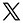 https://twitter.com/cargobulluk 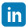 https://www.linkedin.com/company/5183400 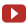 https://www.youtube.com/user/SchmitzCargobullUK 